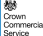 RM1557.14 G Cloud 14 Lot 4 - FTS Customer ListThis Framework Agreement RM1557.14 – G Cloud 14 Lot 4 is for use by Contracting Authorities in the United Kingdom, British Overseas Territories, and Crown Dependencies that exist on 19/02/2024 and which fall into one or more of the following categories: 1. Any of the following: a) Ministerial government departments; b) Non-ministerial government departments; c) Executive agencies of government; d) Non-Departmental Public Bodies (NDPBs), including advisory NDPBs, executive NDPBs, and tribunal NDPBs; e) Assembly Sponsored Public Bodies (ASPBs); f) Police forces; g) Fire and rescue services; h) Ambulance services; i) Maritime and coastguard agency services; j) NHS bodies; k) Educational bodies or establishments including state schools (nursery schools, primary schools, middle or high schools, secondary schools, special schools), academies, colleges, Pupil Referral Unit (PRU), further education colleges and universities; l) Hospices; m) National Parks; n) Housing associations, including registered social landlords; o) Third sector and charities; p) Citizens advice bodies; q) Councils, including county councils, district councils, county borough councils, community councils, London borough councils, unitary councils, metropolitan